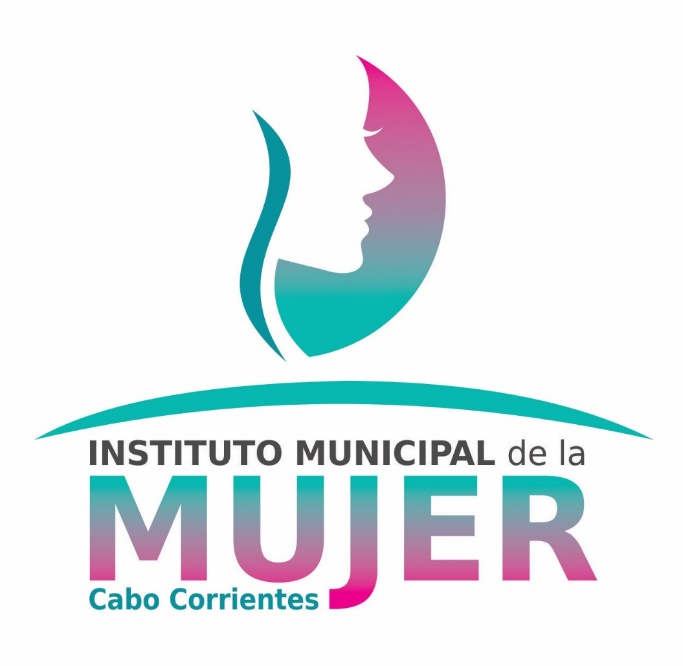 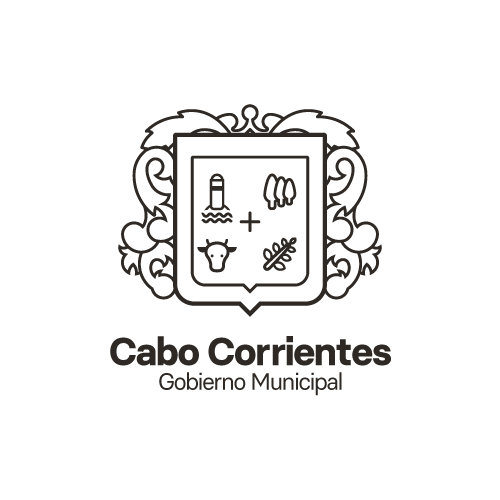 Reunión virtual Alerta de Violencia de Genero. Curso de Derechos Humanos y Violencia Asistí a la Videoconferencia Transformación de conflictos para construir seguridad y convivencia pacífica. Se realizó un mural en conmemoración al día internacional por la eliminación de la violencia contra las mujeres. Asistí a la videoconferencia Rutas para el Desarrollo Local Igualitario. Asistí al Dialogo Virtual reto para la igualdad entre mujeres y hombres y el derecho a vivir libres de violencia. Diagnostico Situacional de la Instancia Municipal de las Mujeres del Estado de Jalisco.